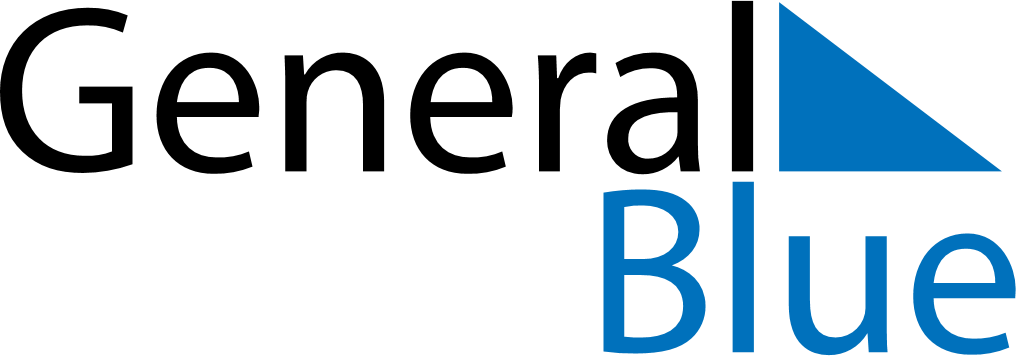 February 2021February 2021February 2021February 2021February 2021February 2021SingaporeSingaporeSingaporeSingaporeSingaporeSingaporeMondayTuesdayWednesdayThursdayFridaySaturdaySunday1234567891011121314Chinese New YearChinese New Year1516171819202122232425262728NOTES